INDEXManual for Preclinical model for Drug Discovery Step 1: Basic InformationName of The OrganizationTitle of Proposal	Please provide a brief title not exceeding 250 characters.Type of OrganizationSelect your organization type.Duration (In months) :Select the Duration months).                Proposal Submitted:	                                                                        Solely	                                                             Jointly with collaboratorsChoose one of the radio button accordingly.In proposal submitted when you choose “Jointly with collaborators”, a select box will be appeared.Step 2: PARTICULARS OF THE APPLICANT(S)Date of Incorporation of the Applicant	Set date of incorporation of the applicant in format: dd-mm-yyyyRecognition or Accriditation Status :	Upload file ::	Browse the file. Make sure your file in PDF Format.Describe the R & D Strategy and Portfolio/Pipelines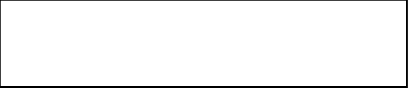                                         [not more than 500 words]:Address1:		Address2:	Address3:		City/Town:	Country:     		State:	 Pin/Zip Code:		Landline:Mobile			Fax:	Fill all the mandatory details under details of the project implementation site.	Fill all the details accordingly.	If you don’t want to save this form now. You save it next time with     modification. Save your form.Reset all your fields.Cancel your form and it return you to main page (Proposal Submission form).Step 3: PRINCIPAL INVESTIGATOR Title 						First Name						Last NameDesignation						DOBGender	     Male Female		Highest Qua.Email	Address1						Address2Street/Village						City/TownPin/Zip CodeState							CountryLandlineMobile	Please Upload Resume in Prescribed FormatNote: Please download to fill the details and signed copy to be uploaded in PDF format.Please Upload Organization's Authorisation Letter to for Submission of Proposal in Prescribed FormatNote: Please download to fill the details and signed copy to be uploaded in PDF format.* Fill all the mandatory details for Primary key investigator details.If you don’t want to save this form now. You save it next time with     modification.Save your form.Close your form.Step 4: Applicant Team MembersThe table data automatically added when you fill the form, which is appeared when you clicked on “Add New” button. Title 						First Name						Last Name				Gender	     Male Female		DesignationLandlineMobile	EmailPlease Upload Resume in Prescribed Format (Click for the prescribed format)Fill all the mandatory fields accordingly.If you don’t want to save this form now. You save it next time with     modification.                                    Save your for form                                    Cancel your formStep 5: Shareholding Pattern of the Applicant Organization and CollaboratorsFill all the mandatory fields’ details accordingly. If you don’t want to save this form now. You save it next time with     modification.                                     Save your form.                                     Reset all the fields                                     Cancel the form.Step 6: Particulars of the collaborator’s Name of the Organization :		Rishi Chandil Address1:		RZ-3B/215, 			Address2:	J Block Street/Village		West Sagarpur			City/Town	New Delhi State			Delhi				Country	India Pin/Zip code		110003			Landline	+91-11-24389600Mobile:                         -------- Fax		           +91-11-24389611		Website	www.rishichandil.in	Above details are automatically comes while you are in applicant details page. These are the details which you filled at the time of registration.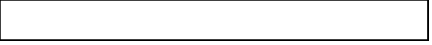 *Year Of Establishment Of The Organization: 
(Eg :-2009 )*R & D Activities(Max 500 words)*Please Upload Organization Registration Certificate :					   Browse file. Make sure your file in PDF format. Please Upload Annual Report Of The Organization For The Previous Financial Year:Browse file. Make sure your file in PDF format.*Are The Shares Of The Organization			Yes 	NoHeld To The Extent Of 51% By Indian Citizens?*Promoters Background Including Association With Other Organization And Contribution In Those OrganizationsBrowse file. Make sure your file in PDF format.*Shareholding Pattern Of The Organization Indicating Name And Address Of ForeignShareholders, Overseas Corporate Bodies And Shares Held By NRIsBrowse file. Make sure your file in PDF format.*Shareholding Details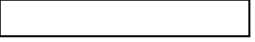 *Does The Organization Have Valid DSIR		Yes 	NoRecognized In-House R & D Unit?*Please Upload The Valid Certificate Of R&D Recognition By DSIRBrowse file. Make sure your file in PDF format.*DSIR recognition valid up to*Are There Any Outstanding Loans?		Yes 	No*Please Upload DetailsBrowse file. Make sure your file in PDF format.*Has The Organization Received/Applied                          Yes                                NoFunding From Government/Any Other AgencyFor The Same Or Related Project?If you choose “yes”, a “Number of Times” select box will appeared. You have to choose the number and click on “Enter Details” button.Number of Times	After clicking on “Enter Details” button a “Funding Details” box will be appeared according to your selection in “Number of Times” select box.Title 						First Name						Last Name				Gender	     Male Female		DesignationLandlineMobile	EmailPlease Upload Resume in Prescribed Format (Click for the prescribed format)Fill all the mandatory fields accordingly.If you don’t want to save this form now. You save it next time with     modification.                                    Save your for form                                    Cancel your form Name of the Organization :		Rishi Chandil*Type of the Organization: Address1:		RZ-3B/215, 			Address2:	J Block Street/Village		West Sagarpur			City/Town	New Delhi State			Delhi				Country	India Pin/Zip code		110003			Landline	+91-11-24389600Mobile:                         -------- Fax		           +91-11-24389611		Website	www.rishichandil.in	*Year Of Establishment Of The Organization: 
(Eg :-2009 )*Recognition or Accriditation Status*Upload file :					   Browse file. Make sure your file in PDF format. *Describe the R & D Strategy and Portfolio/Pipelines[not more than 500 words]*Has The Organization Received/Applied                          Yes                                NoFunding From Government/Any Other AgencyFor The Same Or Related Project?If you choose “yes”, a “Number of Times” select box will appeared. You have to choose the number and click on “Enter Details” button.Number of Times	After clicking on “Enter Details” button a “Funding Details” box will be appeared according to your selection in “Number of Times” select box.Title 						First Name						Last Name				*DOB						Gender	     Male Female		DesignationLandlineMobile	EmailPlease Upload Resume in Prescribed Format (Click for the prescribed format)Fill all the mandatory fields accordingly.If you don’t want to save this form now. You save it next time with     modification.                                    Save your for form                                    Cancel your formStep 7: COLLABORATOR TEAM MEMBERSThe table data automatically added when you fill the form, which is appeared when you clicked on “Add New” button. *Collaborator :	Title				First Name						Last Name				Gender	     Male Female		DesignationLandlineMobile	EmailPlease Upload Resume in Prescribed Format (Click for the prescribed format) Fill all the mandatory fields accordingly.If you don’t want to save this form now. You save it next time with     modification.                                    Save your for form                                    Cancel your formStep8: MOUNote : Please upload a copy of signed MoU between the applicant Organization and Collaborater(s). However, this upload is non - mondatory.
Note : If MoU is not yet finalized, please click on save button and the status of current page would automatically change to done.If you don’t want to save this form now. You save it next time with     modification.                                     Save your form.                                                                      Reset all the fields                                   Close the form  Fill all the necessary fields make sure your field’s data are valid.Step 9: Proposal DetailsTRL Status	Current TRL				Expected TRL        Refer to BIRAC TRL Definitions: https://www.birac.nic.in/desc_new.php?id=443Select the area in scope of call as below for which proposal is being applied (applicant may tick more than one area)Click the type of preclinical model for which application is being submitted (applicant may tick more than one area) 2.1	Aim/Objective of the proposal                       (Not more than 200 words) :2.2	Summary of the proposal                     (Not more than 500 words) :2.3	Rationale for developing the                  model (Not more than 400 words)2.4	Novelty and inventive step involved in developing the preclinical model in the proposal*Not more than 180-200 words2.5 Explanation on superiority of the proposed model over available models.                                *Not more than 500 words2.6 Is the proposed model available in country or in abroad? *Not more than 200 words2.7	Scientific/Technical details of the proposal*Not more than  500 words2.8	Preliminary work performed with respect to development of preclinical models so far in PI laboratory. If yes then please upload the data for the work performed (The work submitted should reflect the experience in development of model specific to the proposal project)         Yes   (Upload)                                       No2.9  If Yes upload if any available (relevant to the related area)Published work (upload option)Patents (upload option)Products commercialized/in pipeline (upload option)2.10	National and international status of proposed technology . (500 words)2.11	National Importance/ Social Relevance (500 words)2.12	Competitors available2.13	Commercialization Potential  (Not more than 500 words) :2.14	Risk factors with respect to Technology development, Methodology adopted, Commercialization, etc. and Mitigation strategy (up to 500 words)2.15   Business and service model (Elaborate the prior experience if worked as service provider in past . (up to 500 words)2.16 Provide the details of service/ Governance model  (up to 500 words)Is This Proposal Based On IP Owned By The Applicant/Collaborator/Licensed From Abroad?			Yes 		NoIf you choose “Yes”, the following fields are appear in the form:Provide Details of IP Ownership ByApplicant		Collaborator	Jointly by company & collaboratorLicensed		Upload Patent/Patent Applied For/License AgreementChoose the “IP Ownership” & upload Patent/Patent Applied For/License Agreement in the pdf format.4.1	4.2	4.34.4	4.55.1	5.2	5.35.4	5.56.	Have you ever submitted this related proposal before under any of the BIRAC Schemes?	No 		Yes	If you choose “Yes”, the following table will appear in the form:If you c any related proposal before under any BIRAC scheme fill down the details.If you don’t want to save this form now. You save it next time with     modification.                                     Save your form.                                                                      Reset all the fields                                   Close the form  Fill all the necessary fields make sure your field’s data are valid.Details of Background IP generated so far and possibility of generating new IP through this projectCountries/jurisdictions where the applicant intends to practice/market the proposed technologyList Of Patents That Appear To Cover Any Part Of The Technology Of Interest Or Similar (And Possibly Overlapping) Technologies And Thereby Restrict The Freedom-To-Operate In The Envisaged Area. How Would The Present Proposal Be Able To Counter The Above Restrictions?List The Various Patented Technologies / Processes / Products That Would Be Made Use Of For Manufacturing / Commercialization Of The Proposed Product / Process Along With The Status Of The Patents. Whether Permission / License For Use If Such A Patent Owned / Being Sought For By The Company?In Case The Technology Is Licenced From Abroad, Status Of Independent Validation In The Country Is To Be Provided ClearlyRegulatory Approvals and ProtocolsProtocols: Protocol in the prescribed format required by the concerned agency for giving approvalsIf you don’t want to save this form now. You save it next time with     modification.                                    Save your form.                                                                      Reset all the fields                CancelFill all the necessary fields make sure your field’s data are valid.Step 11: Regulatory Details  DCGI Approval	              Yes 	 NoIf you click on “Yes” the following field are appeared.Upload		Browse DCGI Approval related file. Make sure it is in PDF format.Details (if not applicable, fill NA)RCGM & GEAC Approval    Yes         NoIf you click on “Yes” the following field are appeared.Upload		Browse RCGM Approval related file. Make sure it is in PDF format.Details (if not applicable, fill NA)National Biodiversity Approval        Yes         NoIf you click on “Yes” the following field are appeared.Upload		Browse related file. Make sure it is in PDF format.Details (if not applicable, fill NA)Pollution Control Board Approval        Yes         NoIf you click on “Yes” the following field are appeared.Upload		Browse related file. Make sure it is in PDF format.Details (if not applicable, fill NA)Any other Approval                      Yes         NoIf you click on “Yes” the following field are appeared.Upload		Browse related file. Make sure it is in PDF format.Details (if not applicable, fill NA)                                    Save your form.                                                                      Reset all the fields.                                   Cancel the formStep 12: UPLOAD PRELIMINARY DATA GENERATED FILEFile:                                                        View File* Please Upload only pdf files* File Name should Contain only Alphanumerics(a-z,A-Z,0-9) and Underscore(_)* File size should not be greater than 2MB                                    Save your form.                                             Reset all the fields.                                   Cancel the formStep 13: Proposal Objective and Timelines(Drop down) Proposal duration – 12 Months                         Proposal duration – 24 Months* Please indicate overlap of any objective funded by any other funding agency/ (ies). Kindly provide disclosure amendments. * Indicate how each objective is exempted for Service Tax, in case exemption is desired. Fill all the necessary fields.                                    Save your form.                                                                      Reset all the fields.                                   Cancel the form.Step 14: Objective Wise Activities & TimelinesThis form appeared you if you filled the previous form “SPECIFIC PROJECT PLAN AND DELIVERABLES”. Fill all the necessary fields.If you don’t want to save this form now. You save it next time with     modification.                                    Save your form.                                                                      Reset all the fields.                                   CancelStep 15: Proposal MilestonesFill all the mandatory details.If you don’t want to save this form now. You save it next time with                                                                                                                                                                                        modification.                                                                                                                                                                                                                 	Save your form.                                                                      	Reset all the fields.                                   	Cancel your form.Step 16: Budget Justification (Available) All forms showing the applicant contribution under various heads should be part of final form. Note: Please select and remove unused rows.Test Collaborator – Private OrganizationFill all the mandatory details.If you don’t want to save this form now. You save it next time with                                                                                                                                                                                                              modification.                                                                                                                                                                                                                    Save your form.                                                                          Reset all the fields.                                      Cancel the form.Step 17: ProposedNote: Please select and remove unused rows.Accessories To Be Acquired through BIRAC's Contribution for Applicant (Rs in Lakhs):Fill all the mandatory details.If you don’t want to save this form now. You save it next time with                                                                                                                                                                                                              modification.                                                                                                                                                                                                                    Save your form.                                                                          Reset all the fields.                                      Cancel the form.Step 18: Details of Manpower (Available)Note: Please select and remove unused rows.Fill all the mandatory fields.If you don’t want to save this form now. You save it next time with                                                                                                                                                                                                              modification.                                                                                                                                                                                                                    Save your form.                                                                          Reset all the fields.                                      Cancel the form.Step 19: Details of Manpower (To be hired)Note: Please select and remove unused rows.Fill all the mandatory fields.If you don’t want to save this form now. You save it next time with                                                                                                                                                                                                              modification.                                                                                                                                                                                                                    Save your form.                                                                          Reset all the fields.                                      Cancel the formStep 20: Details of Manpower (Consumable Details)Note: Please select and remove unused rows.Total Amount Required For Consumable 	Fill all the mandatory fields.If you don’t want to save this form now. You save it next time with                                                                                                                                                                                                              modification.                                                                                                                                                                                                                    Save your form.                                                                          Reset all the fields.                                      Cancel the form.Step 21: Details of Manpower (Justification for Other Recurring Heads)Fill all the mandatory fields.If you don’t want to save this form now. You save it next time with                                                                                                                                                                                                              modification.                                                                                                                                                                                                                    Save your form.                                                                          Reset all the fields.                                      Cancel the form.Step 22: Details of Manpower (Details on Work to be outsourced)Note: Please select and remove unused rows.Total Amount Required Form BIRAC % of Contribution By The Applicant of the above Total Cost:	Contribution By the Applicant:Support Requested from BIRAC's:Fill all the mandatory fields.If you don’t want to save this form now. You save it next time with                                                                                                                                                                                                              modification.                                                                                                                                                                                                                    Save your form.                                                                          Reset all the fields.                                      Cancel the form.Step 23: Details of Manpower (Other Financial Details)Details of the Other Sources of Funding Received/Requested/Committed For the Proposed Study. Please Include Government, Private, International Any Other SourceFunding Received So Far/Approved By Any Of The Government Agencies To The Applicant To Carry Out Any Other Activity During The Last Five Years(Give Details Like Project Title, Amount Received/Approved, Funding Agency And Status Of The Project)If you don’t want to save this form now. You save it next time with                                                                                                                                                                                                              modification.                                                                                                                                                                                                                    Save as Draft your form.                                        Save your form.                                                                          Reset all the fields.                                      Cancel the form.Step 24: BUDGET SUMMARY AND DETAILSThe below values are automatically calculated and filled in fields.                                           Recurring Cost(Rs. In Lakhs)You just need to review the calculation and save the form.                                                                                                                                                                                                                   Save your form.                                                                          Cancel the form.Step 25: BUDGET SUMMARY AND DETAILSThe below values are automatically calculated and filled in fields.You just need to review the calculation and save the form.                                                                                                                                                                                                                   Save your form.                                                                          Cancel the form.Step 26: Budget SummaryYou just need to review the calculation and verify the form.                                                                                                                                                                                                                   Verify your form.                                                                          Cancel the form.Step 27: Supplementary InformationProvide references with full citations that are relevant to the proposalProvide background on the current status of relevant research activities, eithernationally or internationallyDescribe the public disclosure for your proposal which could be put in the public domainDetails of any work to be outsourcedPlease upload any additional information* Please Upload only pdf files 
* File Name should Contain only Alphanumeric (a-z,A-Z,0-9) and Underscore(_) 
* File size should not be greater than 2MB Browse all mandatory files and Save it.                                                                                                                                                                                                                   Save your form.                                                                          Cancel the form.TitlePageBASIC INFORMATION2PARTICULARS OF THE APPLICANT ORGANIZATION4PRINCIPAL INVESTIGATOR6APPLICANT TEAM MEMBERS7SHAREHOLDING PATTERN OF THE APPLICANT ORGANIZATION AND COLLABORATOR(S)8PARTICULARS OF THE COLLABORATOR(S)10COLLABORATOR TEAM MEMBERS16MOU17PROPOSAL SUMMARY18IP DETAILS24REGULATORY DETAILS26UPLOAD PRELIMINARY DATA GENERATED FILE28PROPOSAL OBJECTIVE AND TIMELINES (SPECIFIC PROJECT PLAN AND DELIVERABLES)29OBJECTIVE WISE ACTIVITIES & TIMELINES30PROPOSAL MILESTONES33BUDGET JUSTIFICATION (AVAILABLE)34PROPOSED36DETAILS OF MANPOWER (AVAILABLE)38DETAILS OF MANPOWER (TO BE HIRED)40DETAILS OF MANPOWER (CONSUMABLES DETAILS)41DETAILS OF MANPOWER (JUSTIFICATION FOR OTHER RECURRING HEADS)42DETAILS OF MANPOWER (DETAILS ON WORK TO BE OUTSOURCED)43DETAILS OF MANPOWER (OTHER FINANCIAL DETAILS)44BUDGET SUMMARY AND DETAILS (BUDGET DETAILS OF THE APPLICANT)45BUDGET SUMMARY AND DETAILS (BUDGET DETAILS OF COLLABORATORS(S)46BUDGET SUMMARY47SUPPLIMENTARY INFORMATION48Sr No.Collaborator NameName of Contact Person*Email Address*Collaborator Type12S. No.NameDesignationEmailLandlineMobileResumeEditCurrent Status1Ashish Developerash@gmail.com031635478929997536506View FileEditSr. No.Category of shareholderNumber of shareholdersTotal Number of sharesTotal shareholding as a % of total number of sharesNature of shares equity preferenceShareholding of promoter & Promoter GroupShareholding of promoter & Promoter GroupShareholding of promoter & Promoter GroupShareholding of promoter & Promoter GroupShareholding of promoter & Promoter GroupShareholding of promoter & Promoter GroupIndianIndianIndianIndianIndianIndian1.aIndian Citizen1.bIndian Organization1.cNRI holding Indian PassportForeignForeignForeignForeignForeignForeign2.aForeign NRI2.bForeign Individual2.cForeign Company                                                Total                                                TotalPublic ShareholdingPublic ShareholdingPublic ShareholdingPublic ShareholdingPublic ShareholdingPublic ShareholdingIndianIndianIndianIndianIndianIndian1.aIndian Citizen1.bIndian Organization1.cNRI holding Indian Passport (Does not include OCI/PIO)ForeignForeignForeignForeignForeignForeign2.aForeign-NRI(OCI/PIO)2.bForeign Individual2.cForeign Organization                                           Total                                           Total                               Grand Total                               Grand TotalProject TitleFunding AgencyTotal Project Cost (Rs. In Lakhs)Present Project Status Date of StartDate/Due Date of CompletionAmount Received As Grant-In-Aid (Rs. In Lakhs)Amount Received As Loan (Rs. In Lakhs)Total Approved Cost (Rs. In Lakhs)Project TitleFunding AgencyTotal Project Cost (Rs. In Lakhs)Present Project Status Date of StartDate/Due Date of CompletionAmount Received As Grant-In-Aid (Rs. In Lakhs)Amount Received As Loan (Rs. In Lakhs)Total Approved Cost (Rs. In Lakhs)S. No.CollaboratorNameDesignationEmailLandlineMobileResumeEdit1Collab1 Mr. First LastDeveloperash@gmail.com031635478929997536506View FileEditCollaborator(s)Upload MoUView FileCollab1
Click here to download Prescribed format for MOU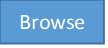 Collab2
Click here to download Prescribed format for MOUCollab3
Click here to download Prescribed format for MOUArea             Click the box for the area Metabolic DisordersInfectious DiseasesAuto immune disordersGenetic and rare diseasesNeurodegenerative diseasesOncologyModelsTypesClickIn-Vitro models/toolsGenerating Immortalized cell lines including IPSC cell lines from patient specific diseases Cell based assays and High throughput screening assays Organoid modelsHigh-throughput Humanized 3D bioprinted modelsOrgan on chip modelsDevelopment of Indigenous viral/non -viral vectors for disease induction and validationIn-Vivo models Transgenic, knockout induced models for Indicated disorders Humanized models SelectProposal Reference No.Proposal TitleProposal StatusBIRAC SchemeSelectPatent NumberPatent TitleSelectRegulatory ApprovalsStatus Approvals obtained/ Approvals in process/ Applications yet to be submitted to the concerned authoritiesObjective Methodology/Experimental Design Detailed Work Plan Alternate Strategies Process Indicator for Measuring SuccessSelectActivities to beundertaken by the company toachieve a particular objectiveMonth of Start of ActivityMonth of End of ActivityIndicators Of ProgressActivities to beundertaken by the collaboratorto achieve a particular objectivePlease enter 1st Milestone under 1st Objective :Please enter 1st Milestone under 1st Objective :Please enter 1st Milestone under 1st Objective :Please enter 1st Milestone under 1st Objective :S.noMilestoneMonth of start of ActivityMonth of end of Activity1.SelectActivitiesMonth of Start of ActivityMonth of End of ActivityDeliverablesName of Team member/collaborator responsible for completing the activityPlease enter 2nd Milestone under 2nd Objective :Please enter 2nd Milestone under 2nd Objective :Please enter 2nd Milestone under 2nd Objective :Please enter 2nd Milestone under 2nd Objective :S.noMilestoneMonth of start of ActivityMonth of end of Activity1.SelectActivitiesMonth of Start of ActivityMonth of End of ActivityDeliverablesName of Team member/collaborator responsible for completing the activityPlease enter 3nd Milestone under 3nd Objective :Please enter 3nd Milestone under 3nd Objective :Please enter 3nd Milestone under 3nd Objective :Please enter 3nd Milestone under 3nd Objective :S.noMilestoneMonth of start of ActivityMonth of end of Activity1.S. NoMilestonesMonth of End of ActivityDescription1.2.3.4.5.SelectName of Equipment UnitsSelectName of Equipment UnitsSelectInfrastructure/EquipmentCapacityCapacityQuantityName Of The Collaborators For Whom The Equipment Is RequestedSpecific Requirement in the ProjectTotal Estimated Value(Rs. In Lakh)                                     Total  *                                     Total  *                                     Total  *                                     Total  *                                     Total  *SelectInfrastructure/EquipmentCapacityCapacityQuantityName Of The Collaborators For Whom The Equipment Is RequestedSpecific Requirement in the ProjectTotal Estimated Value(Rs. In Lakh)                                     Total  *                                     Total  *                                     Total  *                                     Total  *                                     Total  *Collaborators NameAccessories To Be Acquired through BIRAC's Contribution for Collaborator(s) (Rs in Lakhs)SelectNameQualificationAge (In Years)Full Time/Part Time (Specify hours Per Day)Experience (In Year)Role In The ProjectPositionSelectNameQualificationAge (In Years)Full Time/Part Time (Specify hours Per Day)Experience (In Year)Role In The ProjectPositionSelectPositionNo. of PositionMinimum QualificationExperience(In Year)Duration For Which To be hired (in Years)Age Limit, if any (In Years)Role in the ProjectProposed Annual Salary (Rs. In Lakh)Total CostSelectItemsQuantityUnits (e.g. g/ml etc.)Approximate Cost (Rs. In Lakhs)Justification for the RequirementCollaborators(s)Travel Cost (Rs. In Lakh)Travel Justification Contingency Cost (Rs. In Lakhs)Contingency JustificationSelectWork Proposed To Be OutsourcedName of the Institute/Organization to Whom it is Proposed to be Outsourced Whether The Applicant has Already Signed any Contract With this Institution/OrganizationEstimated Cost Involved In (Rs. In Lakhs)Equipment(A)Accessories(B)Total (A+B)Total Support Requested From BIRAC (Rs in. Lakhs)BIRAC contribution  in the form of BIRAC contribution  in the form of PercentageAmount (Rs. In Lakhs)Grant-In-AidGrant-In-AidManpower (A)Consumable (B)Travel (C)Contingency (D)Outsourcing(E)Total(A+B+C+D+E)Total Support Requested
From BIRAC (Rs in. Lakhs)BIRAC Contribution In The Form OfBIRAC Contribution In The Form OfBIRAC Contribution In The Form OfBIRAC Contribution In The Form OfPercentagePercentageAmount (Rs. In Lakh)Grant-In-AidGrant-In-AidGrant-In-AidGrant-In-AidEquipment(A)Accessories(B)Total (A+B)Total Support Requested From BIRAC (Rs in. Lakhs)BIRAC contribution  in the form of BIRAC contribution  in the form of PercentageAmount (Rs. In Lakhs)Grant-In-AidGrant-In-AidManpower (A)Consumable (B)Travel (C)Contingency (D)Outsourcing(E)Total(A+B+C+D+E)Total Support Requested
From BIRAC (Rs in. Lakhs)BIRAC Contribution In The Form OfBIRAC Contribution In The Form OfBIRAC Contribution In The Form OfBIRAC Contribution In The Form OfPercentagePercentageAmount (Rs. In Lakh)Grant-In-AidGrant-In-AidGrant-In-AidGrant-In-Aid                                                                                      Applicant0                                                                               Sub Total (A):0Support Requested From BIRAC :Support Requested From BIRAC :Grant-In-AidLoanApplicantSub Total(B)Total Project Cost(A+B)Total Project Cost(A+B)